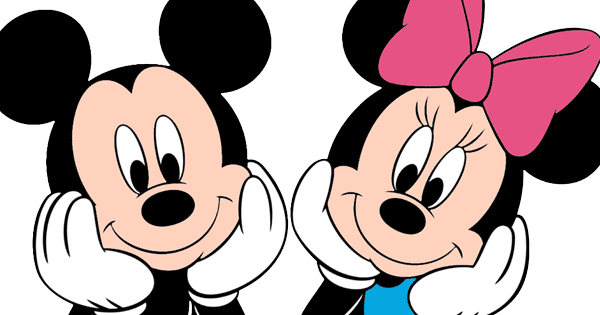 ΑΣΚΗΣΕΙΣΠοιος το κάνει; Γράψε το ουσιαστικό:_______________ σπέρνει το χωράφι του._______________ χτίζει τη φωλιά του._______________ κοιμίζει το μωρό της._______________ πηγαίνει στο σχολείο.Γράψε 2 πρόσωπα, 2 ζώα, 2 φυτά και 2 πράγματα: 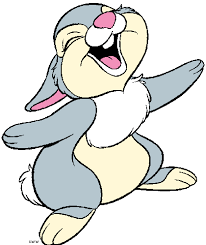 πρόσωπα            …………………………………………ζώα                      …………………………………………φυτά                     …………………………………………	πράγματα             …………………………………………Συμπλήρωσε τις προτάσεις με ουσιαστικά: 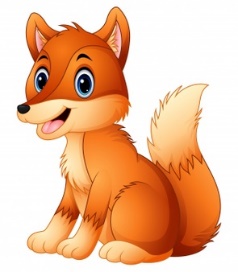 Το τριαντάφυλλο είναι ……………………………………Το κρυφτό  είναι …………………………………………….. Ο Τάσος είναι ………………………………………….….... Η αλεπού είναι …………………………………………………Ξαναγράψε τις παρακάτω προτάσεις, αλλά με αόριστο άρθρο:Ο ψαράς ψαρεύει.                Ένας ψαράς ψαρεύει.      Η φωνή ακούγεται.                ______________________Το αυτοκίνητο περνά.            ______________________Το παιδί παίζει.                     ______________________Ο άνθρωπος τρέχει.              ______________________Η γυναίκα φωνάζει.               ______________________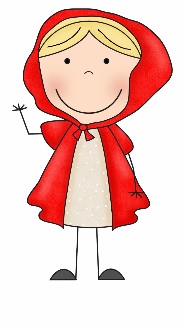 Χώρισε τα ουσιαστικά ανάλογα με τον αριθμό στον οποίο   βρίσκονται:οι μαθητές, τα παιχνίδια, η αυλή, τα παιδιά, το βάζο, το θρανίο, η αλεπού, οι δασκάλεςΧώρισε τα παρακάτω ουσιαστικά στα τρία γένη:     ο κήπος, το λουλούδι, η πόρτα , ο Νίκος, το σπίτι, η Φανή,     ο γιατρός, η τσάντα, το σχολείο, ο πίνακας, το φύλλο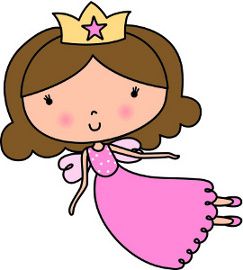 Γράψε το θηλυκό δίπλα στο αρσενικό:ο δάσκαλος               ___________________	ο μαθητής                 ___________________ο φίλος                      ___________________ο διευθυντής             ___________________ Χώρισε τα παρακάτω ουσιαστικά σε κύρια και κοινά : Μάκης, αδερφός, Άννα, κορίτσι, βουνό, Τρόοδος, Κυριακή, ημέρα, γιορτή, Πάσχα, χώρα, ΕλλάδαΚύρια ονόματα        …………………………………………………………………………………………Κοινά ονόματα        …………………………………………………………………………………………                Ενικός αριθμός       Πληθυντικός αριθμός    ΑΡΣΕΝΙΚΑ      ΘΗΛΥΚΑ     ΟΥΔΕΤΕΡΑ